                                               РЕЗЮМЕФИО: Басыров Артем МаратовичКонтактные данныеТелефон:8-953-37-19-350Email:keshafontaine@gmai.comАдрес:Дачный 9 к 4 кв44О себе:Мне 21 год, закончил Художественно-реставрационный лицейПо профессии Реставратор декоративных штукатурок и лепных изделийИмею опыт в лепном декореВ свободное время увлекаюсь скульптурой и рисованиемОбразование:Среднее профессиональноеОпыт работы:Компания «Астмал»,»Золотое сечение»Примеры работ: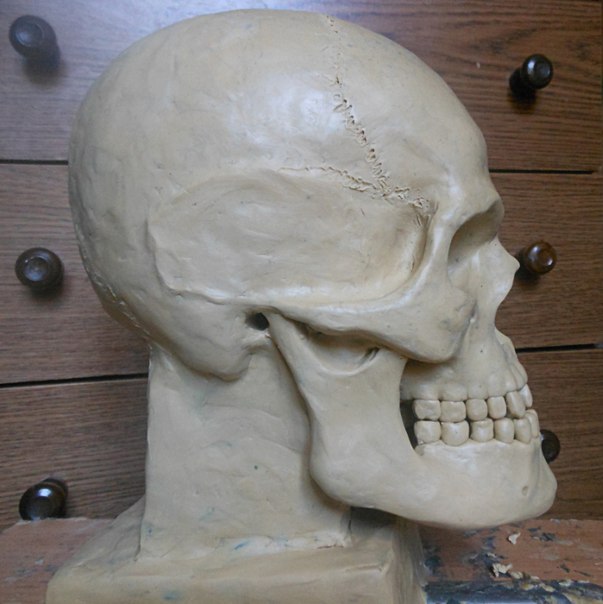 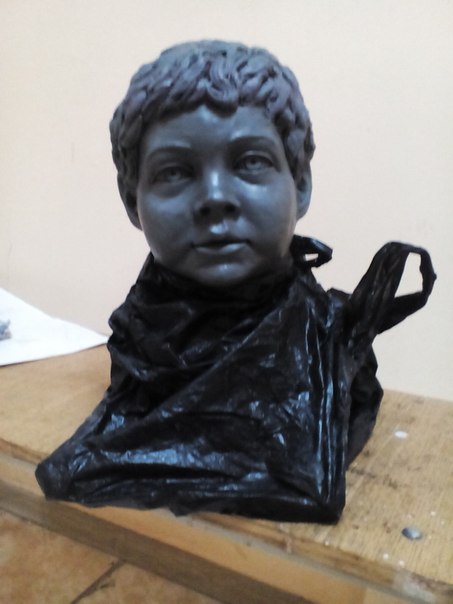 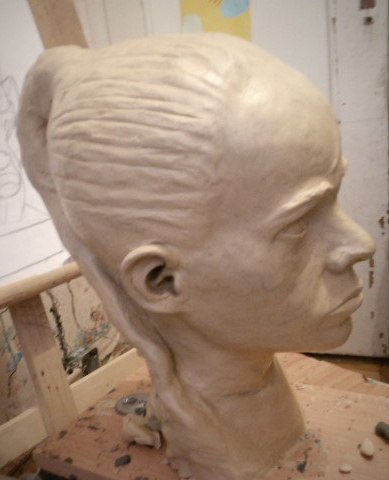 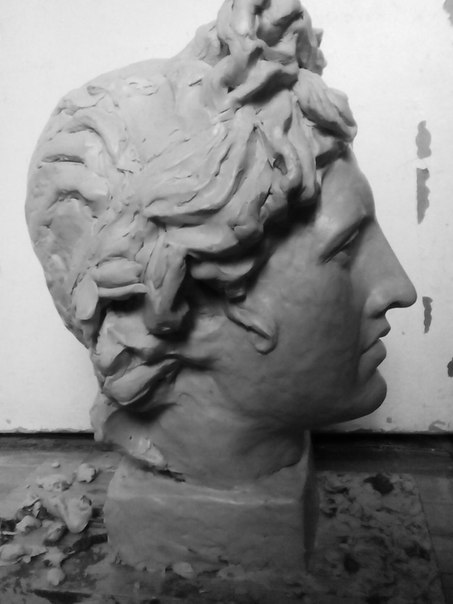 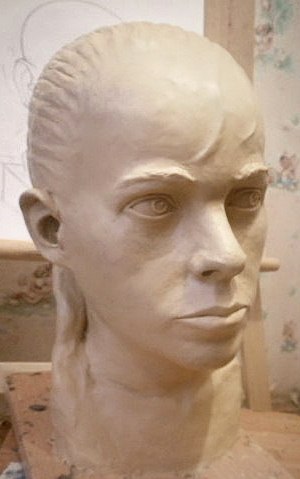 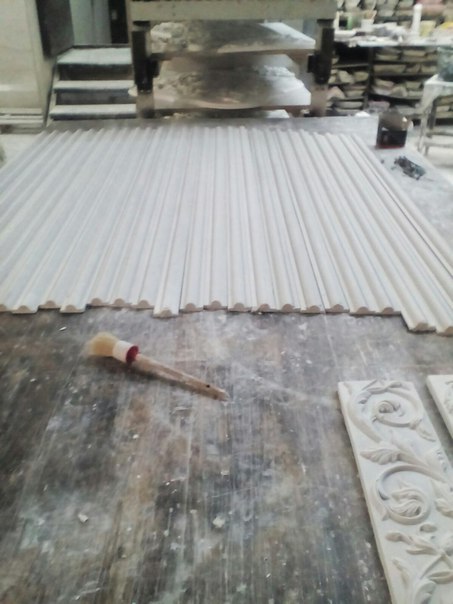 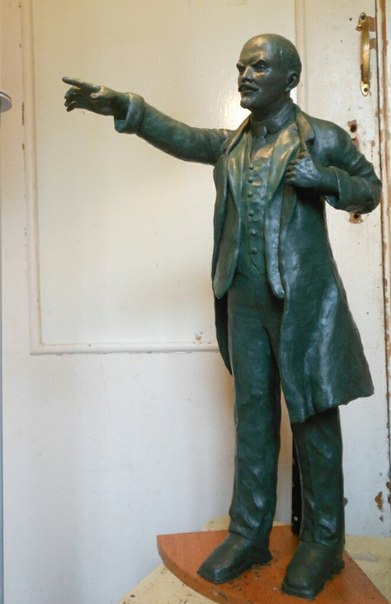 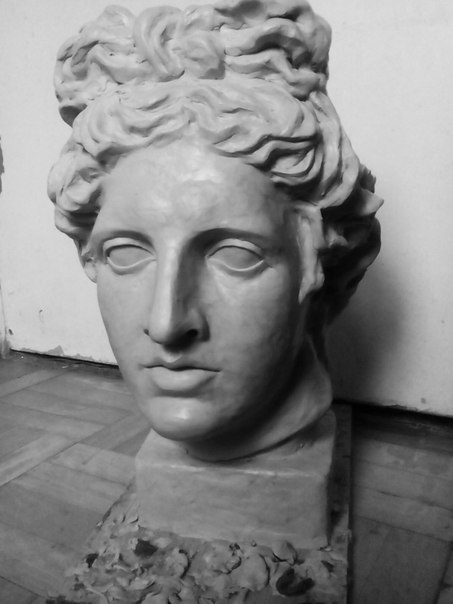 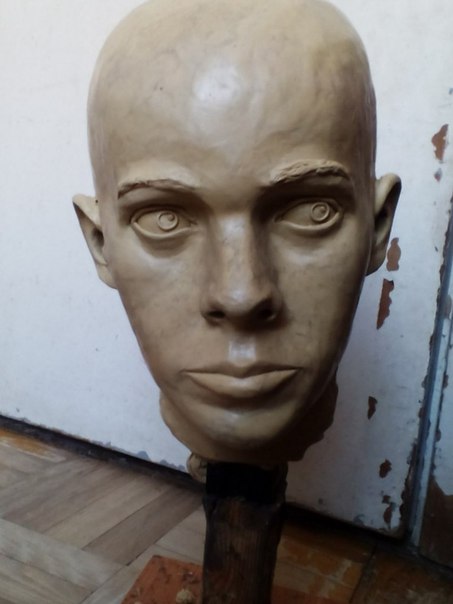 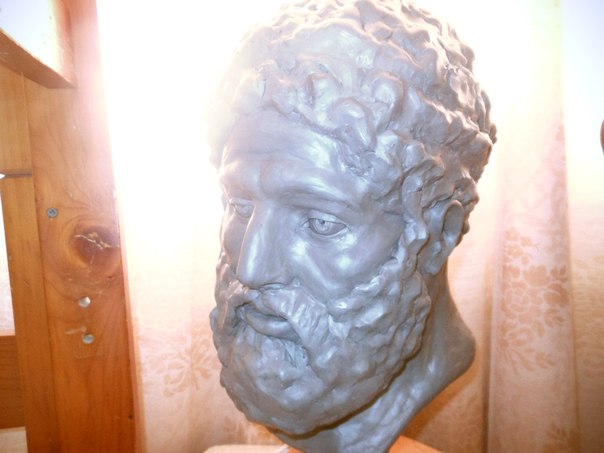 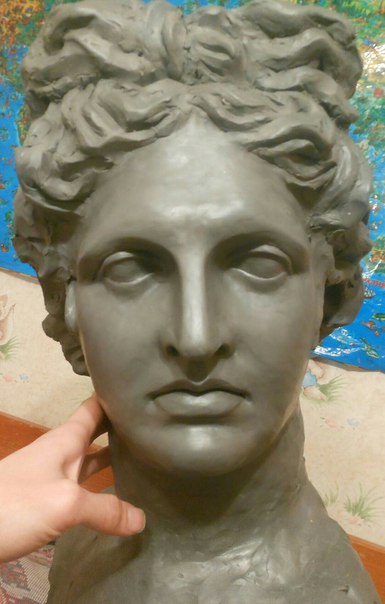 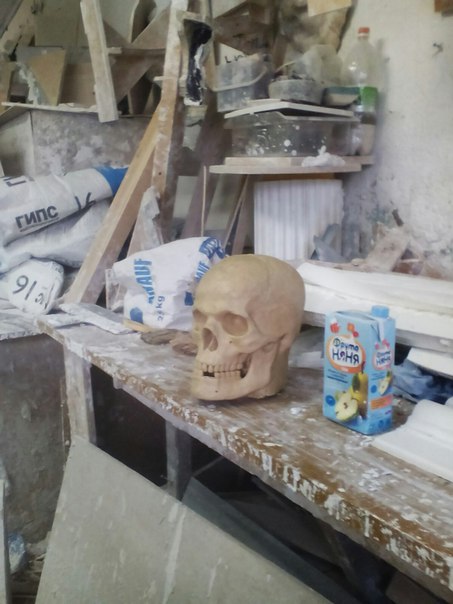 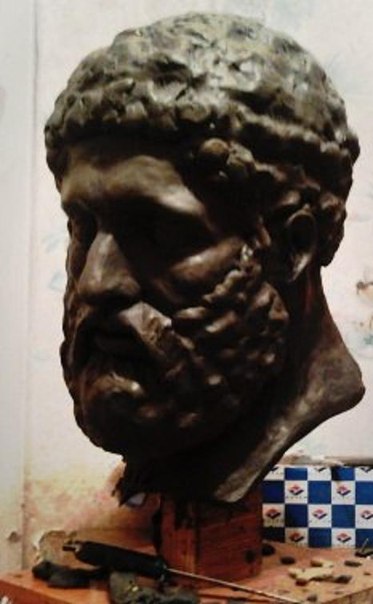 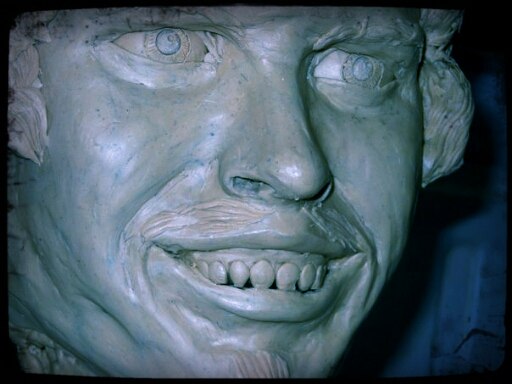 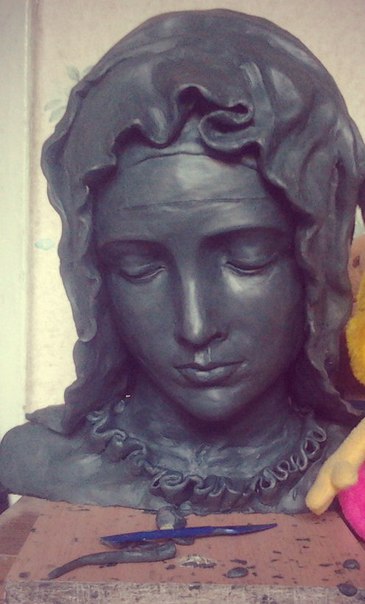 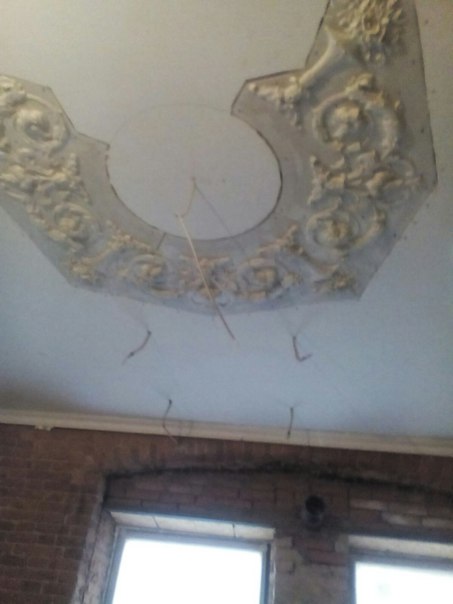 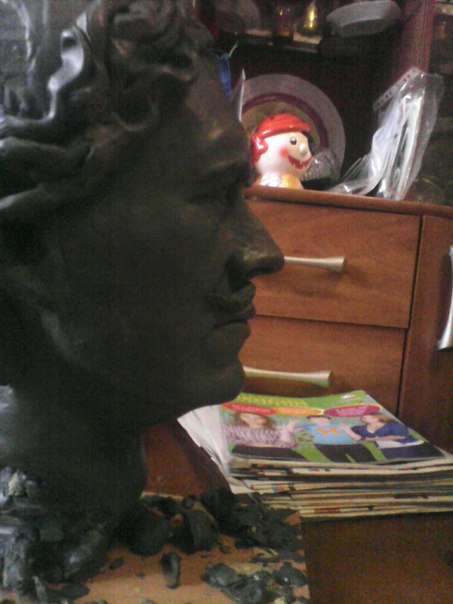 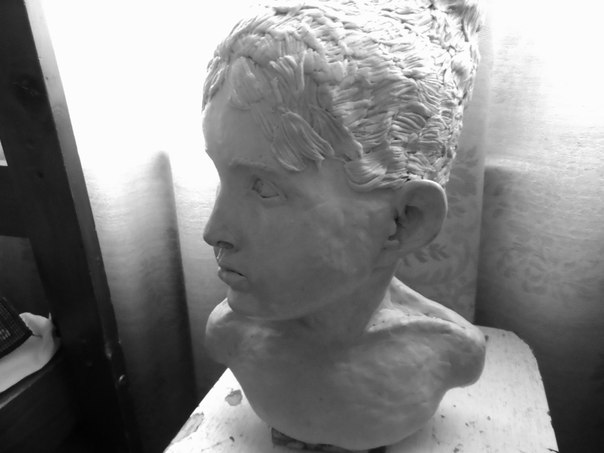 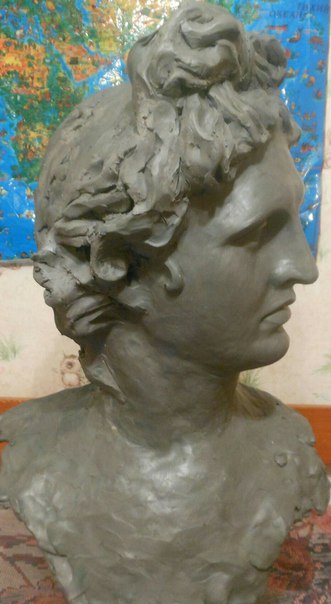 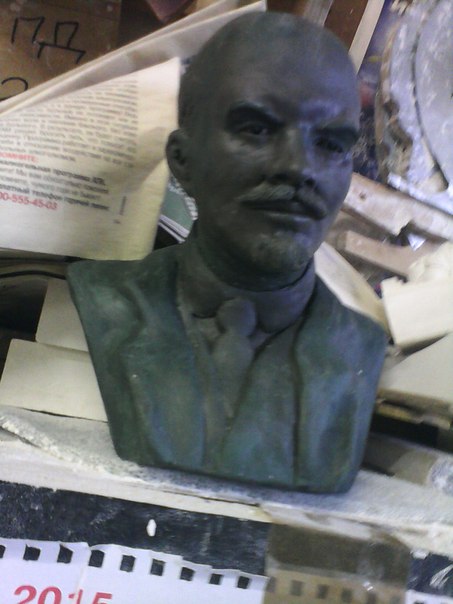 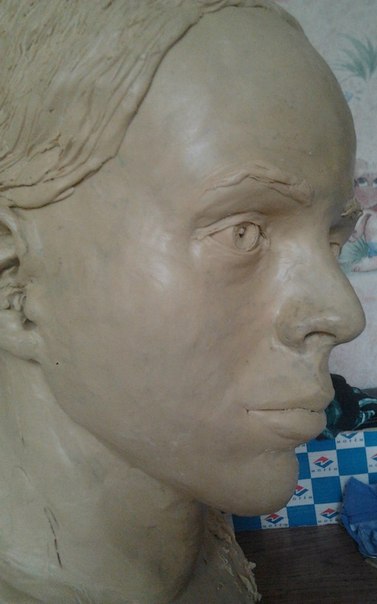 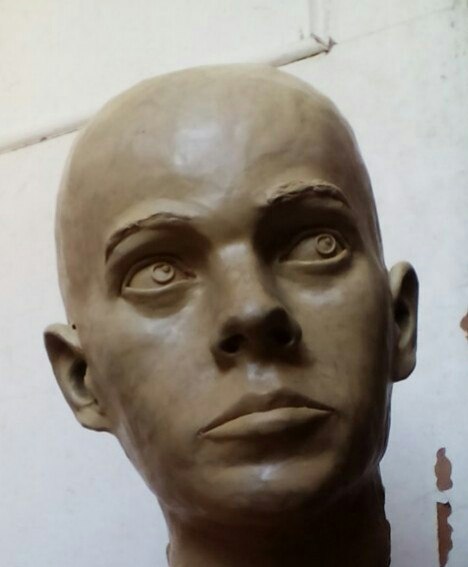 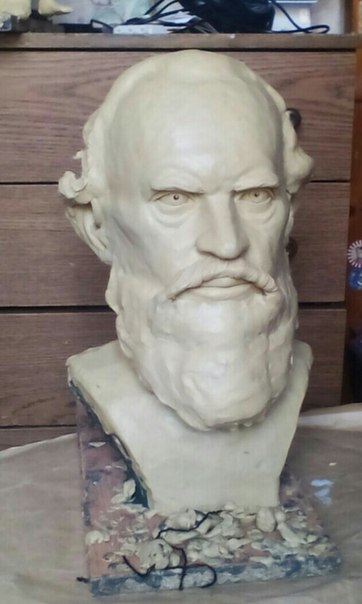 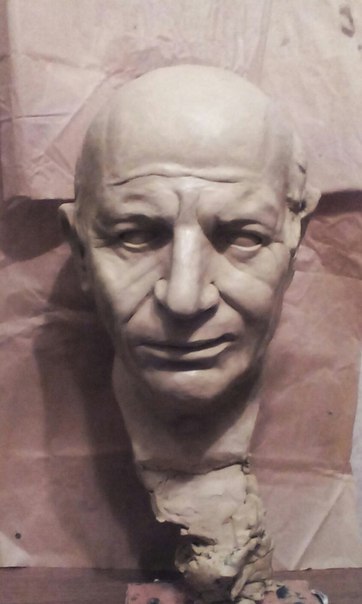 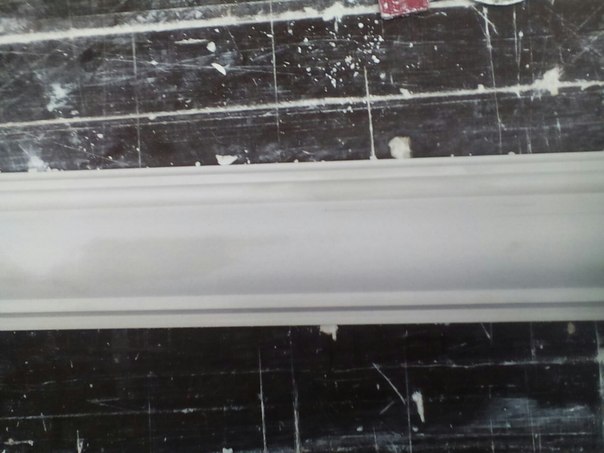 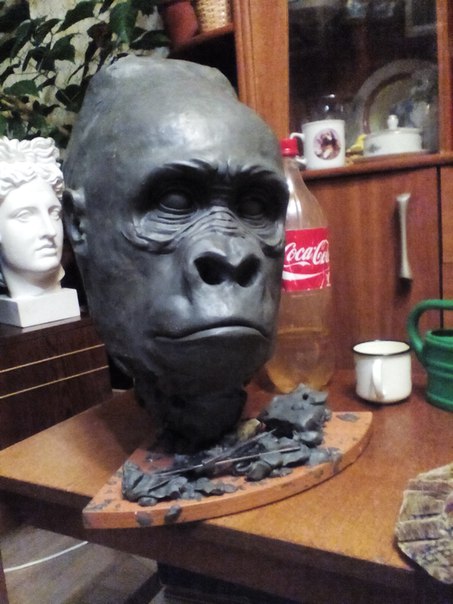 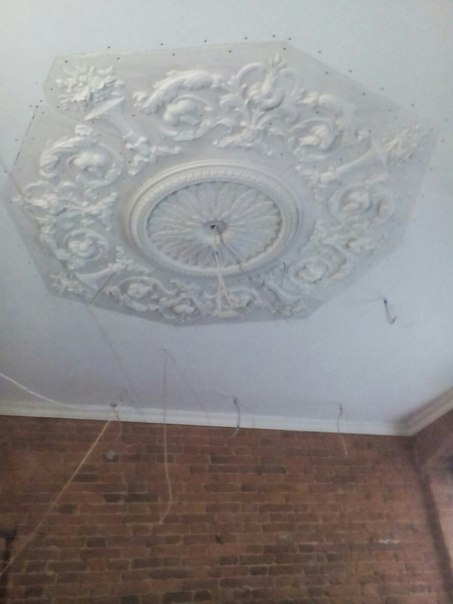 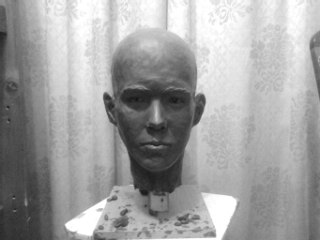 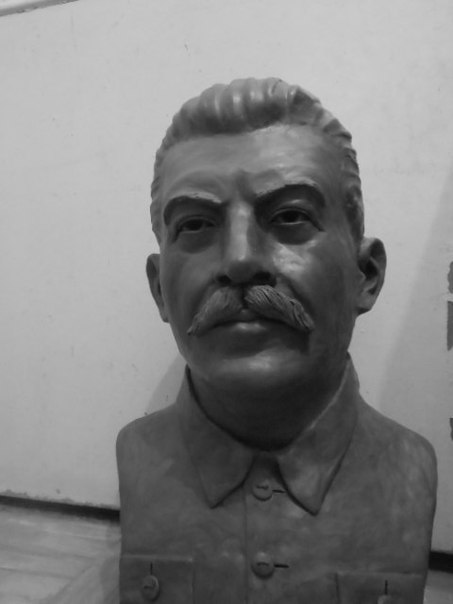 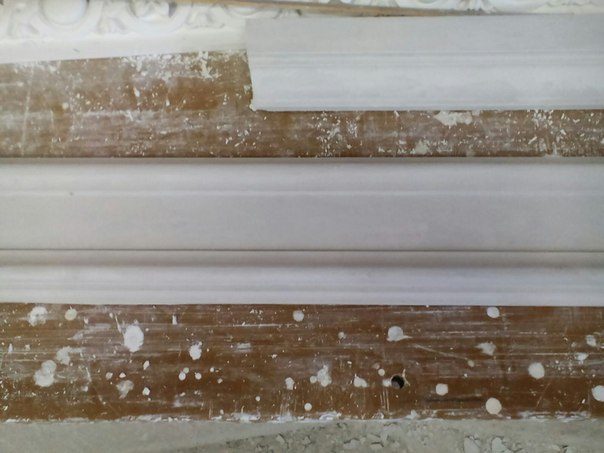 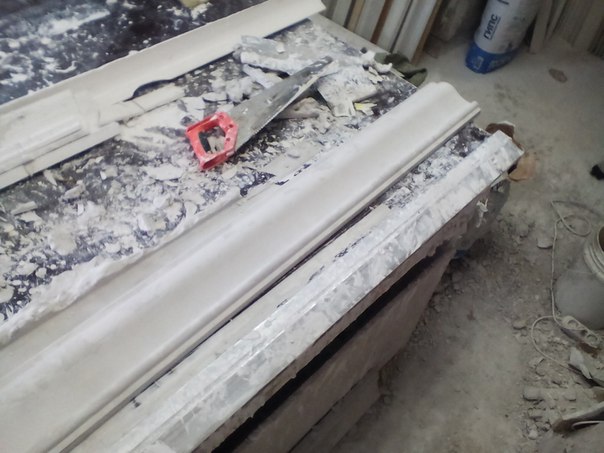 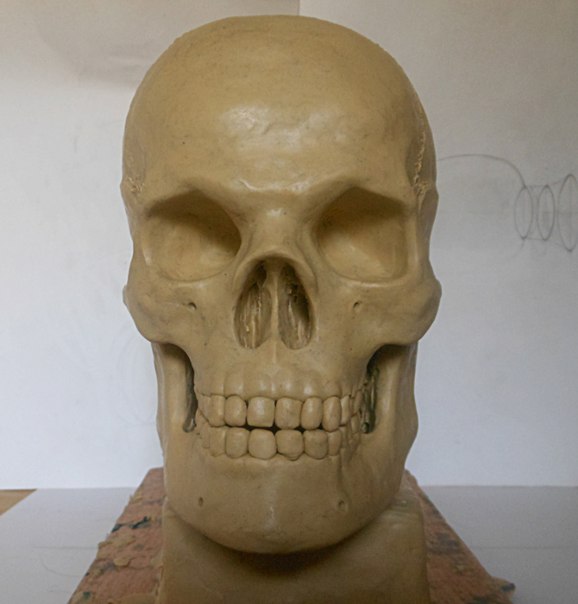 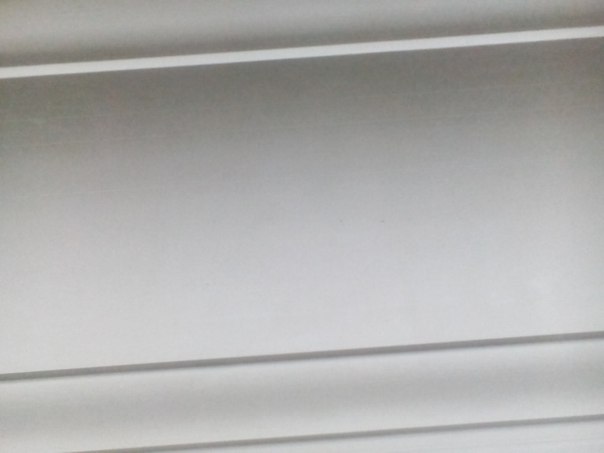 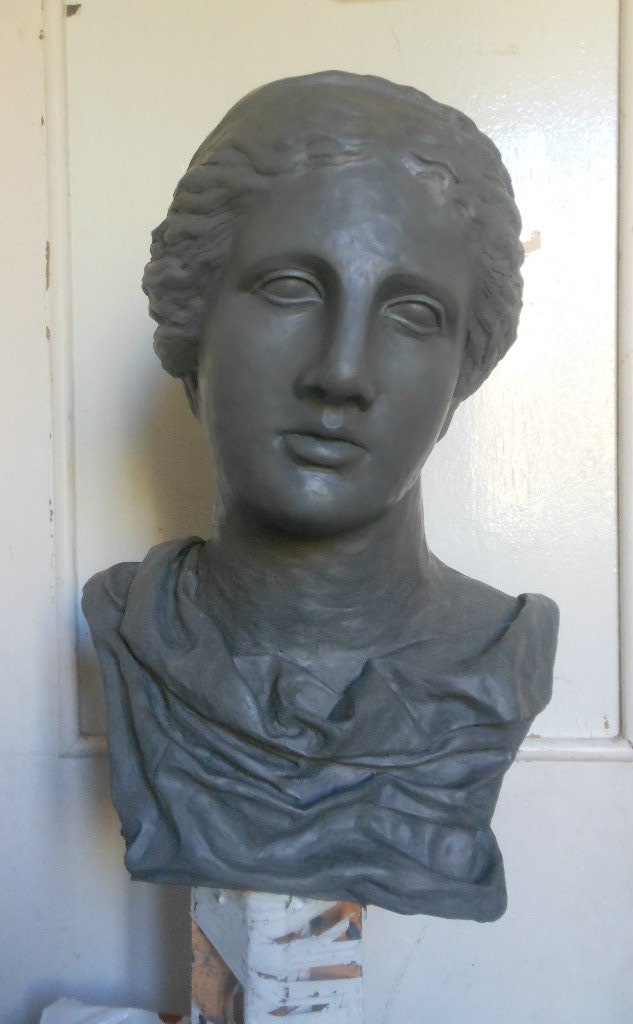 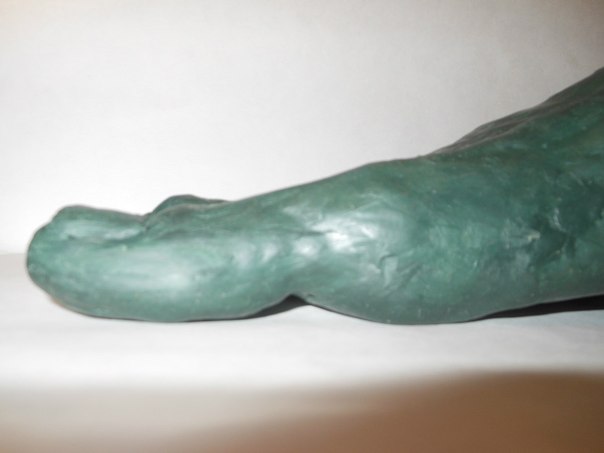 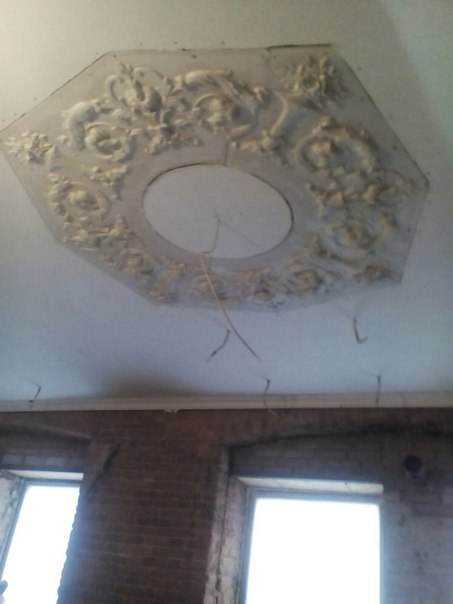 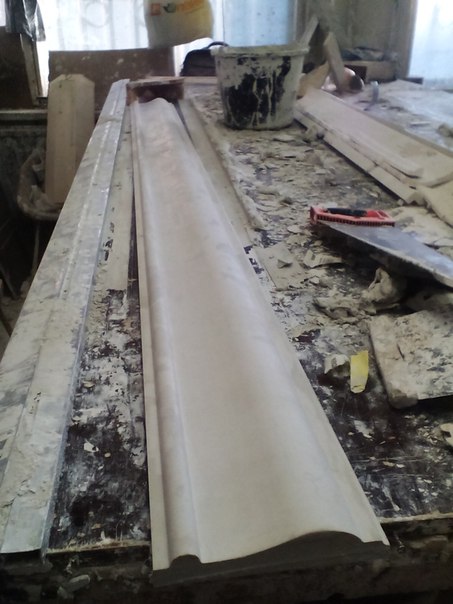 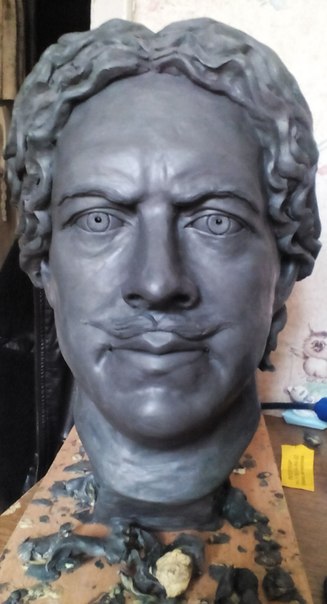 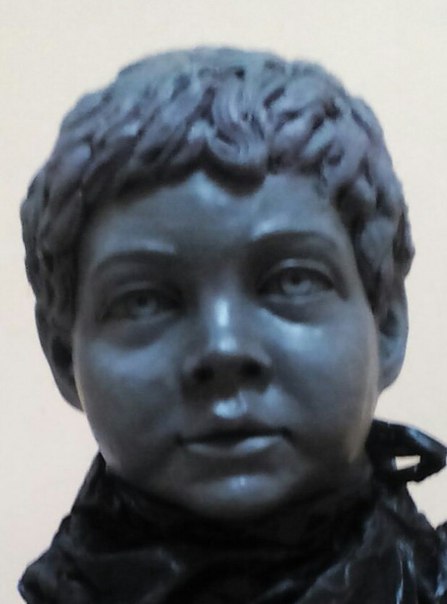 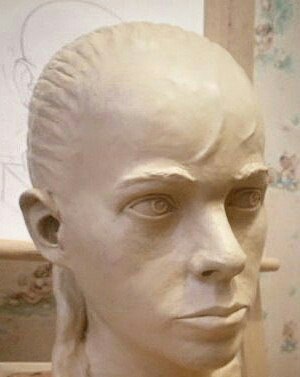 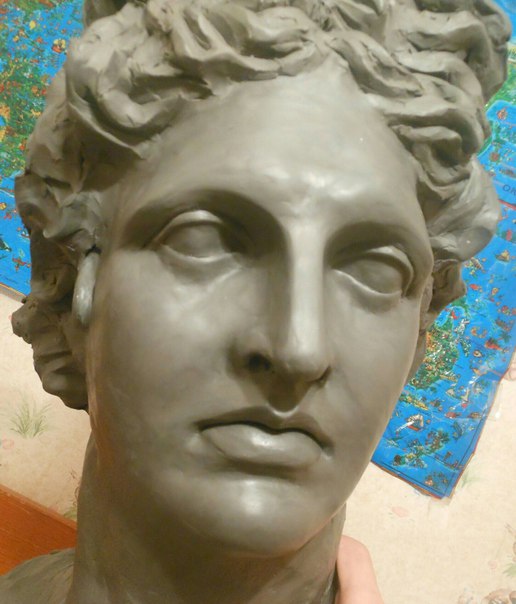 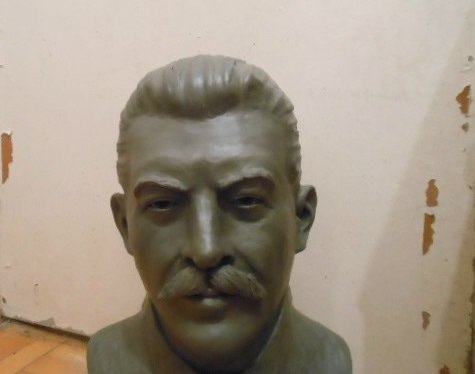 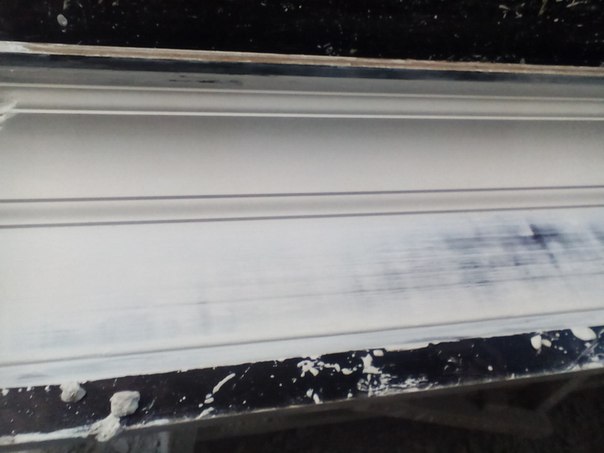 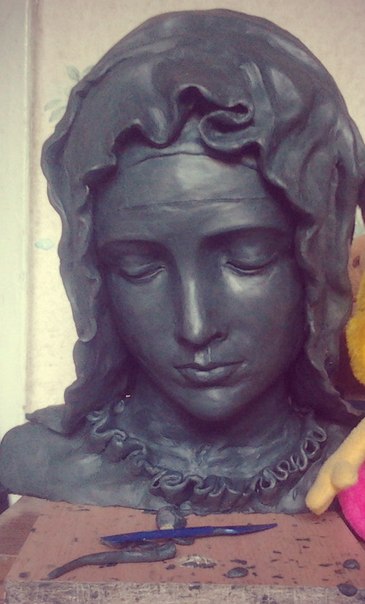 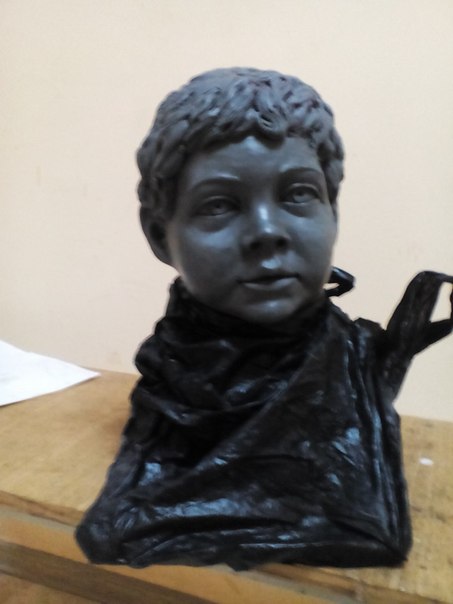 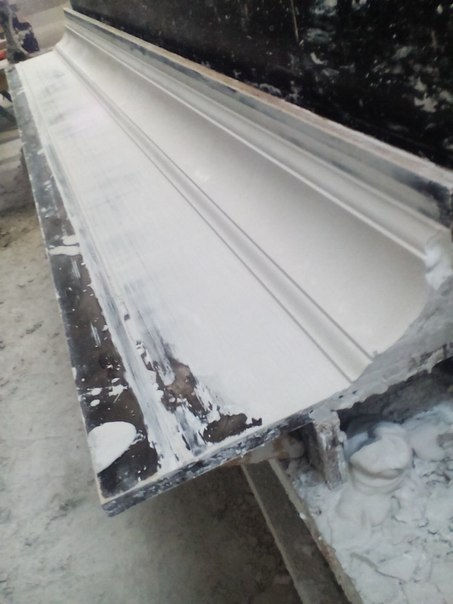 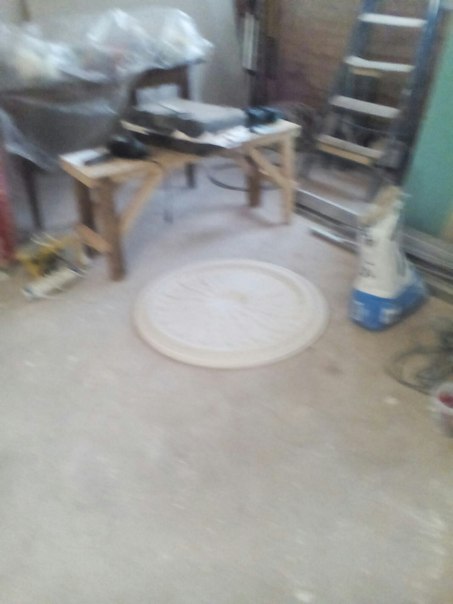 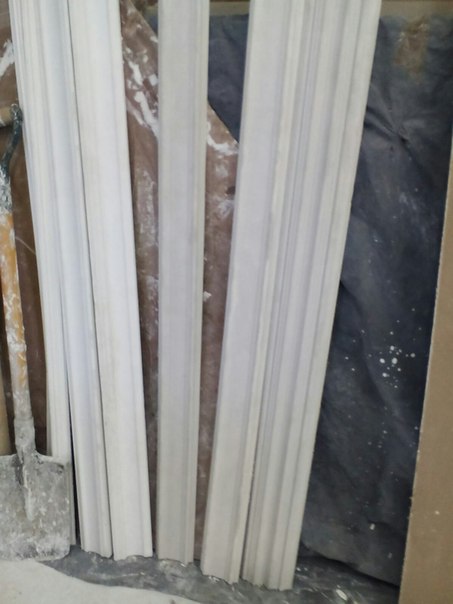 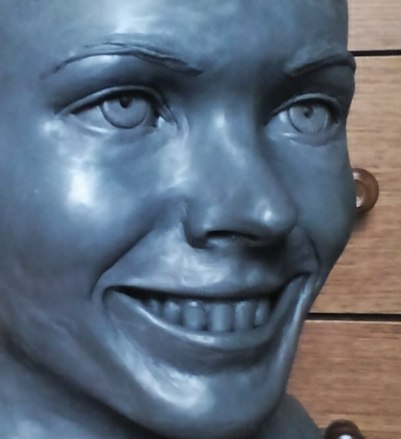 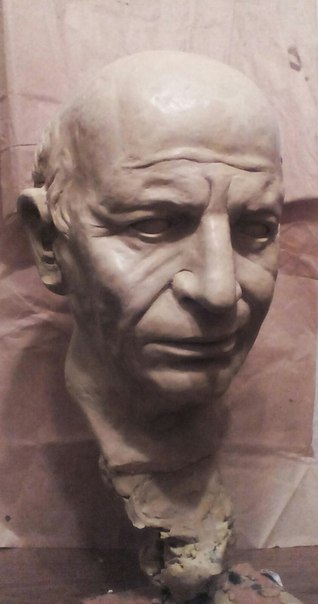 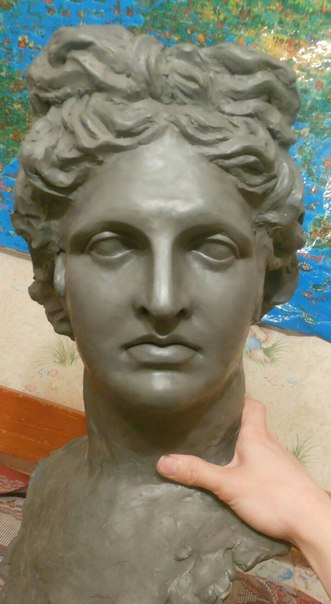 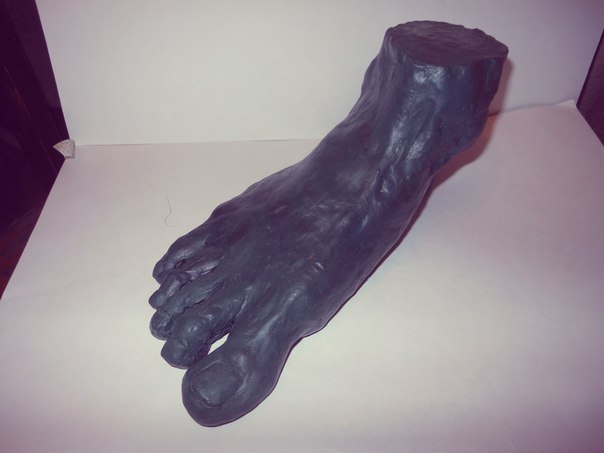 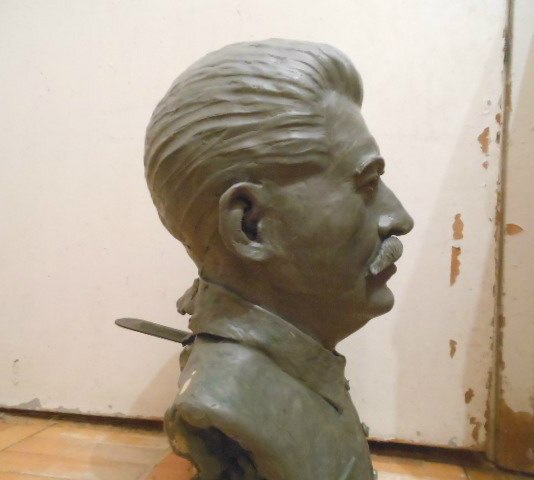 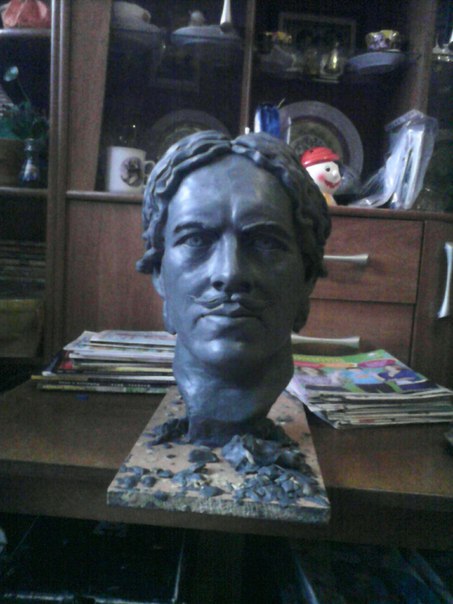 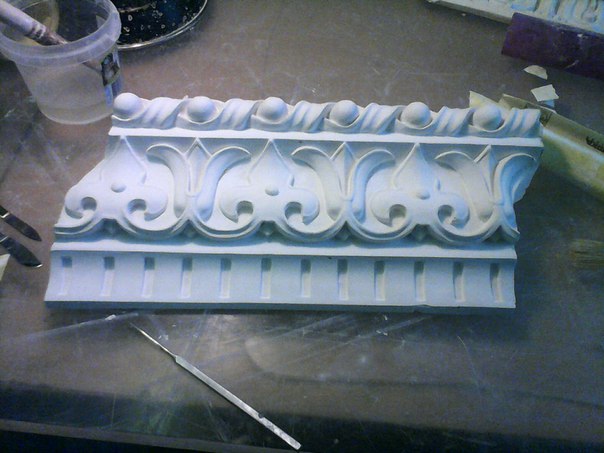 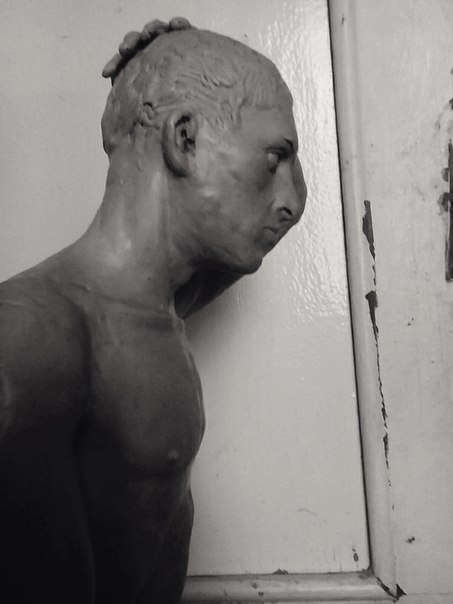 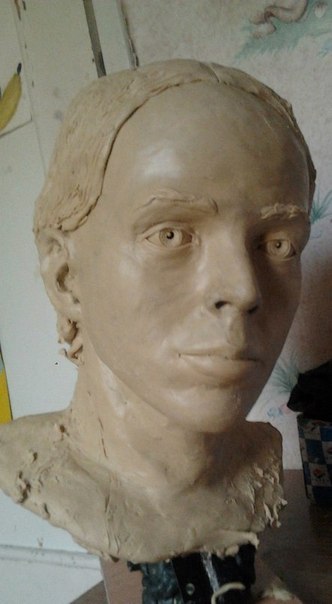 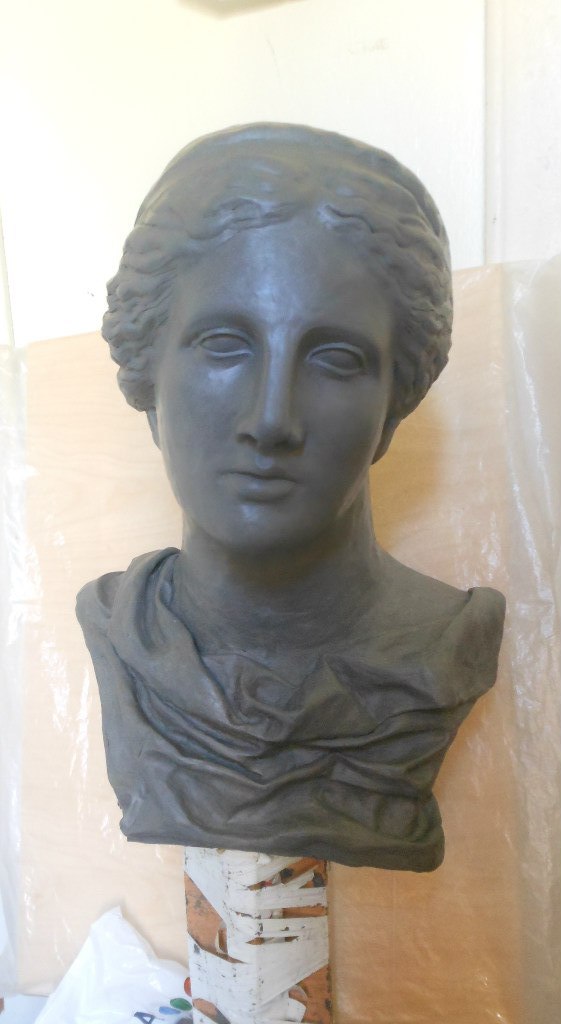 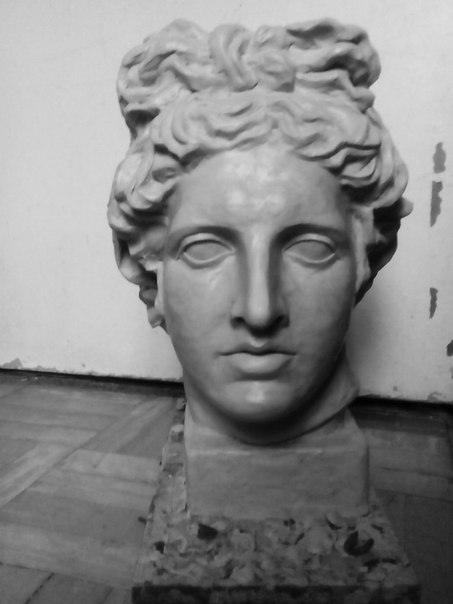 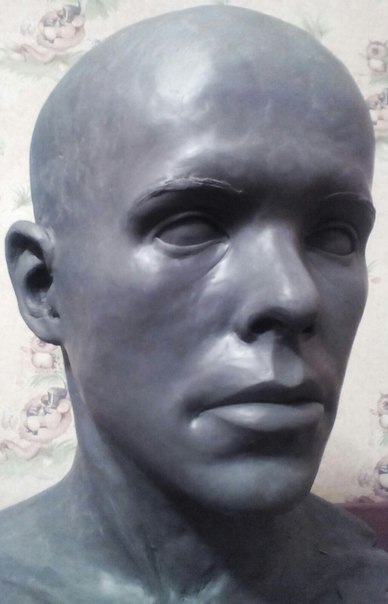 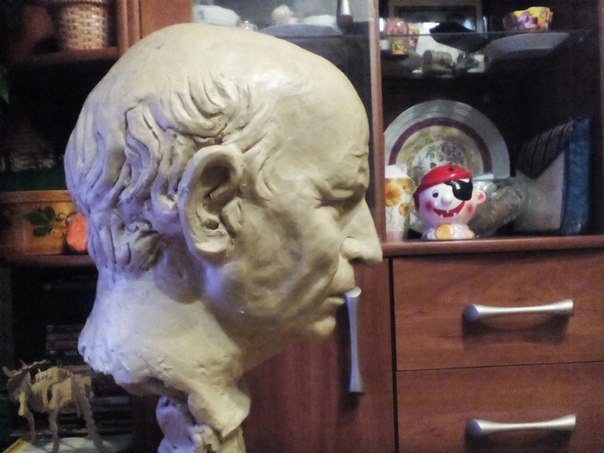 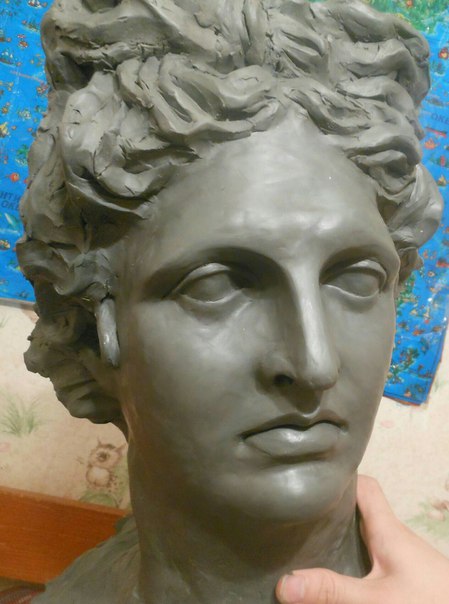 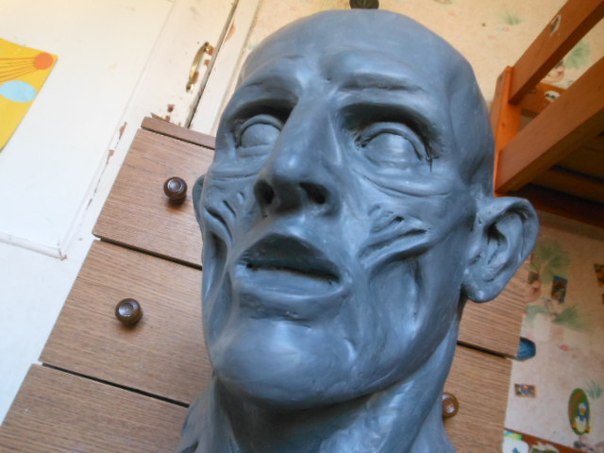 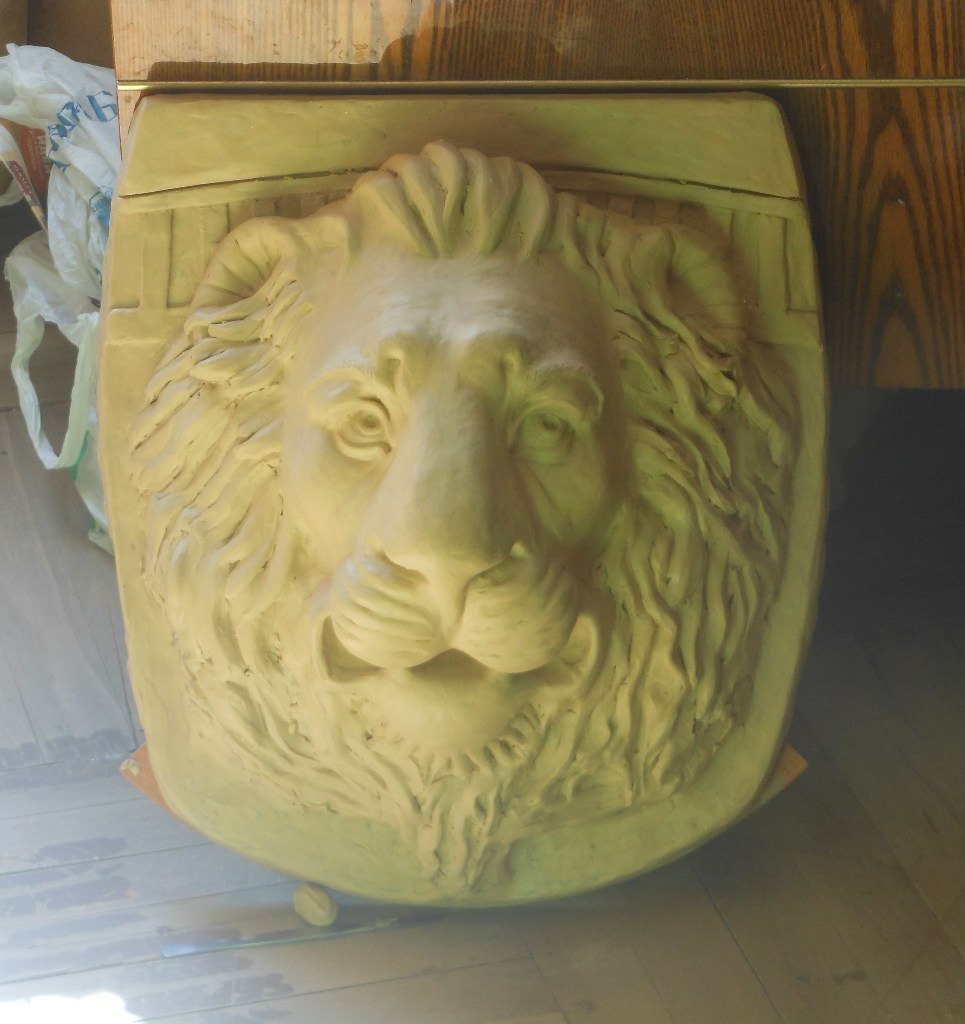 